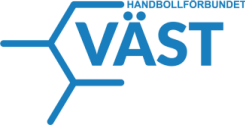 Regler för Minihandboll Handbollförbundet Väst Minihandboll – sammandrag Säsongen 2021–2022 Uppdaterad 2021-09-13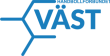 Innehåll Regler för minihandboll............................................................................................... 3 Resultat................................................................................................................... 3 Mixade lag............................................................................................................... 3 Domare ................................................................................................................... 3 Dispens................................................................................................................... 3 Bollar....................................................................................................................... 3 Arrangerande förening ............................................................................................ 4 Nya regler i Minihandboll ............................................................................................ 5Handbollförbundet Väst – Gullbergs Strandgata 36A – 411 04 Göteborg – 2 Tel: 031-707 18 90 – www.handbollvast.se – info@handbollvast.se 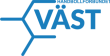 Regler för minihandboll Resultat  Inga resultat rapporteras under arrangemang  • Minskar hetsen kring resultat  • Barnen har koll på resultaten ändå  Mixade lag  Har man svårt att få ihop ett lag när det är dags att spela sammandrag är det ok att  mixa lag med tjejer och killar  • Sträva efter att rekrytera spelare av samma kön då detta inte är tillåtet i äldre  åldrar  Domare  • Domarna på sammandrag är oftast nya, behandla dom respekt  • Det är lika viktigt att ni utvecklar spelarna i spelets regler  • Fart och glädje ska vi ha på plan men inte fult spel  Dispens  • Har man överåriga spelare måste man ansöka om dispens hos HFV  Bollar  • Den förening som arrangerar står för matchbollar så att matcherna spelas med  likadana bollar  • Storlek: 47-49 cm, 150-200 gram Handbollförbundet Väst – Gullbergs Strandgata 36A – 411 04 Göteborg – 3 Tel: 031-707 18 90 – www.handbollvast.se – info@handbollvast.se 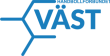 Arrangerande förening  Ansvarig för arrangemanget:  • Välkomna alla lagen och visa dem vart de ska ta vägen innan, under och efter  sammandrag.  • Strax före första matchen, läs gärna upp ”Vi älskar handboll och är stolta över  vår sport”.  • Håll koll under matcherna så att nivån är rätt  • Stötta domarna  • Om en förening kommer med färre spelare eller färre lag som var tänkt, mixa  gärna lag mellan föreningarna. Det viktiga är att våra barn får spela  minihandboll.  • Varje förening har möjligheten att utveckla sitt eget arrangemang. Till exempel  genom gemensam uppvärmning. Handbollförbundet Väst – Gullbergs Strandgata 36A – 411 04 Göteborg – 4 Tel: 031-707 18 90 – www.handbollvast.se – info@handbollvast.se 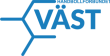 Nya regler i Minihandboll  Syftet med de nya reglerna är att förenkla spelet och göra det roligare för barnen. Detta gäller regler för de yngsta åldrarna.Handbollförbundet Väst – Gullbergs Strandgata 36A – 411 04 Göteborg – 5 Tel: 031-707 18 90 – www.handbollvast.se – info@handbollvast.se Nya regler: Orsak: 1. Tre sekunders regeln – används inte Barn i denna ålder 8–10 år behöver mer  tid för att upptäcka medspelare och ta  beslut. Perceptionen är inte tillräckligt  utvecklad. 2. Dubbelstuds beivras med att gå  tillbaka till startplatsen och behålla  bollen. Starta med ett frikast för den som  gjorde fel. Du gör det lättare för spelaren att lära  sig handboll, men hen gynnas inte av  felaktigt beteende. Det ska gå att  försvara sig. 3. För många steg beivras med att gå  tillbaka till startplatsen och behålla  bollen. Starta med ett frikast för den som  gjorde fel. Samma orsak som i punkt 2. 4. Farligt spel beivras med personlig  utvisning i två anfall. Laget får sätta in  en annan spelare och blir inte drabbat.  Matchledare förklarar för spelaren vad  hen gjorde för fel. Farligt spel ska beivras. 5. Avkast eller hörnkast (=inkast i  hörnet) ersätts av Målvaktskast. Nyttja speltiden Effektivare p.g.a. lättare  för spelarna att lära sig regeln. Spelet  blir också snabbare. 6. Vid Målvaktskast skall icke  bollförande lag springa hem till egen  målgårdslinje. Laget får ej gå upp i  offensivt försvar, förrän då det  bollförande laget har genomfört två  passningarna (utkastet inräknat), eller  då bollen kommit över på offensiv  planhalva. -Anfallande målvakt får tid på sig att  passa ut bollen. -Försvararna lär sig att  springa hem direkt vid avslut. (det  kommer sitta i ryggmärgen på  försvararna när de blir vuxna. På samma  sätt som vi lär kontrare att sticka så fort  skottet går) 7. Inga omfamningar (=låsningar) eller  knuffar tillåts. I försvaret vill vi att spelarna ska träna  på fotarbete och att placera sig rätt samt  att erövra bollen. Spelarnas  perceptionsförmåga är för dåligt  utvecklad i denna ålder för att spela  anfallsspel mot fullkontaktförsvar. 